г.Горно-АлтайскОб отмене некоторых постановлений Администрации города Горно-Алтайска и внесении изменений в некоторые постановления Администрации города Горно-АлтайскаРуководствуясь статьей 47 Устава муниципального образования «Город Горно-Алтайска», принятого постановлением Горно-Алтайского городского Совета депутатов от 22 марта 2018 года № 7-1,Администрация города Горно-Алтайска постановляет:Отменить: а) постановление Администрации города Горно-Алтайска                 от 27 мая 2016 года № 53 «Об утверждении административного регламента предоставления муниципальной услуги «Выдача решений о переводе 
или отказе в переводе жилого помещения в нежилое или нежилого помещения  в жилое помещение»»;б) постановление Администрации города Горно-Алтайска                  от  14 октября 2016 года № 113 «О внесении изменений в Постановление Администрации города Горно-Алтайска от 27 мая 2016 года № 53 
«Об утверждении административного регламента предоставления муниципальной услуги «Выдача решений о переводе или отказе в переводе жилого помещения в нежилое или нежилого помещения в жилое помещение»;в) постановление Администрации города Горно-Алтайска                        от 31 октября 2016 года № 122 «Об утверждении административного регламента предоставления муниципальной услуги  «Принятие решения
о подготовке документации по планировке территории»»;г) постановление Администрации города Горно-Алтайска                        от 31 октября 2016 года № 123 «Об утверждении административного регламента предоставления муниципальной услуги «Утверждение документации по планировке территории»»;д) постановление Администрации города Горно-Алтайска от 5 июня 2017 года № 68 «О внесении изменений в Административный регламент предоставления муниципальной услуги «Принятие решения о подготовке документации по планировке территории»;е) постановление Администрации города Горно-Алтайска от 5 июня 2017 года № 73 «О внесении изменений в Административный регламент предоставления муниципальной услуги «Утверждение документации по планировке территории».2. Пункт 66 постановления Администрации города Горно-Алтайска
 от 30 сентября 2016 года № 104 «О внесении изменений в некоторые постановления Администрации города Горно-Алтайска» исключить.3. Пункт 1 постановления Администрации города Горно-Алтайска
 от 8 февраля 2017 года № 14 «О внесении изменений в некоторые постановления Администрации города Горно-Алтайска» исключить.4. Пункты 3, 4 постановления Администрации города 
Горно-Алтайска от 27 декабря 2017 года № 193 «О внесении изменений
в некоторые постановления Администрации города Горно-Алтайска» исключить.5. Пункты 3, 10, 11 постановления Администрации города 
Горно-Алтайска от 20 июля 2018 года № 98 «О внесении изменений
в некоторые постановления Администрации города Горно-Алтайска» исключить.6. Пункты 3, 8, 9 постановления Администрации города 
Горно-Алтайска от 24 октября 2018 года № 141 «О внесении изменений
в некоторые постановления Администрации города Горно-Алтайска» исключить.7. Отделу информационной политики и связей с общественностью Администрации города Горно-Алтайска в течение 15-ти календарных дней  со дня подписания настоящего Постановления опубликовать его                        на официальном портале муниципального образования «Город Горно-Алтайск» в сети «Интернет» и в газете «Вестник Горно-Алтайска».8. Настоящее Постановление вступает в силу после дня его официального опубликования.Глава администрации города Горно-Алтайска			                                         О.А. СафроноваВ.В. ЧелтугашеваА.В. ВоскубенкоТ.В. ЧонинаЗяблицкая И.В., 2-27-06АДМИНИСТРАЦИЯ ГОРОДАГОРНО-АЛТАЙСКА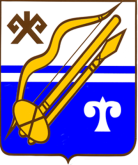 ГОРНО-АЛТАЙСК КАЛАНЫҤАДМИНИСТРАЦИЯЗЫГОРНО-АЛТАЙСК КАЛАНЫҤАДМИНИСТРАЦИЯЗЫПОСТАНОВЛЕНИЕJӦПот«»20года№